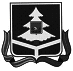 В соответствии с постановлением Избирательной комиссии Брянской области от 16 января 2020 года № 126/1196-6 «О плане основных мероприятий по повышению правовой культуры избирателей и обучению организаторов выборов в Брянской области на 2020 год» Избирательная комиссия Брянской области  п о с т а н о в л я е т: 1. Провести с 13 февраля по 13 ноября 2020 года конкурс среди работников муниципальных и школьных библиотек Брянской области на тему «Информационные и просветительские акции библиотек для участников избирательного процесса и будущих избирателей» (далее – Конкурс).2. Организацию и проведение конкурса поручить Государственному бюджетному учреждению культуры «Брянская областная научная универсальная библиотека им. Ф.И. Тютчева» (далее – ГБУК «Брянская областная научная универсальная библиотека им. Ф.И. Тютчева»).3. Утвердить Положение о Конкурсе (приложение).        4. Оплату расходов ГБУК «Брянская областная научная универсальная библиотека им. Ф.И. Тютчева» на организацию и проведение Конкурса, изготовление электронного методического пособия в размере 35 000 (тридцать пять тысяч) рублей произвести за счет средств федерального бюджета, выделенных Центральной избирательной комиссией Российской Федерации Избирательной комиссии Брянской области на совместные мероприятия по повышению правовой культуры избирателей (участников референдума) и обучению организаторов выборов и референдумов на 2020 год.       5. Оплату расходов на приобретение памятных сувениров и награждение в размере до 16200 (шестнадцать тысяч двести) рублей произвести за счет средств федерального бюджета, выделенных Центральной избирательной комиссией Российской Федерации Избирательной комиссии Брянской области на совместные мероприятия по повышению правовой культуры избирателей (участников референдума) и обучению организаторов выборов и референдумов на 2020 год. 6. Рекомендовать участковым и территориальным избирательным комиссиям Брянской области использовать в практической работе опыт и возможности муниципальных и школьных библиотек в организации работы по повышению правовой культуры участников избирательного процесса и будущих избирателей  (участников референдума), обучению организаторов выборов и референдумов.       7. Контроль за исполнением настоящего постановления возложить на заместителя председателя Избирательной комиссии Брянской области                Е.А. Фурса.        8. Разместить настоящее постановление на официальном сайте Избирательной комиссии Брянской области в информационно-телекоммуникационной сети «Интернет», направить в ГБУК «Брянская областная научная универсальная библиотека им. Ф.И. Тютчева», Департамент образования и науки Брянской области и Департамент культуры Брянской области. Приложение к постановлению Избирательнойкомиссии Брянской области        от 11 февраля 2020 года № 27/1231-6Положениео конкурсе среди работников муниципальных и школьных библиотек  Брянской области на тему «Информационные и просветительские акции библиотек для участников избирательного процесса и будущих избирателей»1. Общие положения      1.1. Конкурс среди работников муниципальных и школьных библиотек Брянской области на тему «Информационные и просветительские акции библиотек для участников избирательного процесса и будущих избирателей» проводится Избирательной комиссией Брянской области совместно с Государственным бюджетным учреждением культуры «Брянская областная научная универсальная библиотека им. Ф.И. Тютчева» (далее – ГБУК «Брянская областная научная универсальная библиотека им. Ф.И. Тютчева») в соответствии с планом основных мероприятий по повышению правовой культуры избирателей и обучению организаторов выборов в Брянской области на 2020 год в период с 13 февраля по 13 ноября 2020 года.1.2. Цели и задачи Конкурса:- повышение правовой культуры и информированности участников электорального процесса;-  укрепление партнёрских связей библиотек с избирательными комиссиями различных уровней;-  реализация инновационных форм индивидуальной и массовой работы по формированию гражданско-правовой электоральной культуры;- формирование и повышение уровня социальной активности молодых и будущих избирателей, позитивного отношения к участию в голосовании, ответственности выбора;-   повышение электоральной активности жителей Брянской области;- информирование жителей Брянской области о порядке, формах реализации и сроках процедур голосования в 2020 году, новациях законодательства, порядке и формах реализации активного и пассивного избирательного права, избирательных кампаниях единого дня голосования в разрезе соответствующей территории;- изучение электоральной истории и традиций; - изучение и распространение опыта работы библиотек по повышению правовой культуры участников избирательного процесса и обучению организаторов выборов и референдумов.1.3. Информация о Конкурсе размещается на сайтах Избирательной комиссии Брянской области, ГБУК «Брянская областная научная универсальная библиотека им. Ф.И. Тютчева»,  доводится ГБУК «Брянская областная научная универсальная библиотека им. Ф.И. Тютчева» до  заинтересованных лиц.2. Организация Конкурса2.1. Конкурс проводится среди работников муниципальных и школьных библиотек Брянской области.2.2. К рассмотрению принимаются материалы, освещающие деятельность работников библиотек (информационные и просветительские акции библиотек), соответствующие целям и задачам Конкурса.2.3. Конкурсные материалы представляются не позднее 02 октября 2020 года в адрес ГБУК «Брянская областная научная универсальная библиотека им. Ф.И. Тютчева» по адресу: 241050, город Брянск, пл. К. Маркса, 5, телефон  +7 (4832) 74-29-71, контактное лицо – Кожанова Надежда Ивановна.3. Критерии оценки и требования к конкурсным материалам 3.1.  Тематика конкурсных  материалов  должна соответствовать целям и задачам  Конкурса и быть направлена на информирование участников акций библиотек  о порядке,  формах реализации  и  сроках процедур голосования в 2020 году, новациях законодательства, порядке и формах реализации активного и пассивного избирательного права, избирательных кампаниях единого дня голосования  2020 года  в разрезе соответствующей территории и отражать следующие направления деятельности работников библиотек по повышению электоральной правовой культуры:- взаимодействие библиотеки с избирательными комиссиями всех уровней;- организация системы содействия правовому просвещению, повышению гражданской активности и правовой культуры избирателей и иных участников  электорального процесса (наличие планов и программ, реализуемых библиотекой в данном направлении);- развитие системы справочно-библиографического и информационного обслуживания по вопросам законодательства о выборах и референдумах, конституционных основ Российской Федерации;-  информационная поддержка электорального воспитания молодежи;- систематическое изучение информационных электоральных потребностей пользователей: методы, периодичность, результаты;- привлечение членов избирательных комиссий, иных специалистов к работе библиотек по повышению правовой культуры избирателей и  других участников электорального  процесса;- взаимодействие библиотек и средств массовой информации по повышению правовой культуры избирателей,  будущих избирателей и других участников электорального процесса;- повышение уровня электорального образования библиотекарей (проведение семинаров, участие в мероприятиях по повышению квалификации, организация дискуссий, тренингов, стажировок, презентаций и др.);- организационные и информационно-разъяснительные мероприятия для участников электорального процесса и будущих избирателей в форме семинаров, совещаний, конференций, интервью, заседаний «круглых столов», а также выставок, экскурсий, дней открытых дверей, конкурсов среди учащихся и молодежи и других мероприятий, социологические и мониторинговые исследования по обозначенной тематике;-  учёт возрастных особенностей адресатов конкурсных материалов;- профессионализм, яркость и оригинальность подачи конкурсных материалов.3.2. Требования к оформлению конкурсных материалов: конкурсные материалы должны быть оформлены как законченный информационный материал в печатном виде и электронной форме в формате (Microsoft Word); объем информации не должен превышать 10 страниц машинописного текста  формата А4; шрифт Times New Roman, размер 14; поля по 2 сантиметра с каждой стороны; межстрочный интервал – 1,5; первая строка – отступ 1,25 см; выравнивание по ширине. На титульном листе указываются: наименование библиотеки, сведения об учредителях, адрес библиотеки, электронная почта, фамилия, имя и отчество руководителя и сотрудников, выполнивших конкурсную работу, контактный телефон. Прилагаемые к информации материалы:      - согласие участника конкурса на обработку персональных данных (приложение);      - библиографические пособия и методические разработки, подготовленные и изданные библиотекой;     - листовки, плакаты, фотографии, слайды, другие наглядные материалы, как в печатном, так и в электронном виде;      - подборка соответствующих публикаций в средствах массовой информации;      - материалы о работе библиотеки по проведению информационно-разъяснительных мероприятий, другие иллюстративные материалы, которые должны быть скомплектованы и вложены так, чтобы соответствовать формату А 4 (в электронной версии иллюстративные материалы прилагаются в виде отдельных файлов формата jpg).4. Права организаторов и участников Конкурса4.1. Соблюдение прав участников Конкурса обеспечивается организаторами Конкурса в соответствии с российским законодательством.     4.2. Организаторы  Конкурса оставляют за собой право дальнейшего использования представленных конкурсных материалов по своему усмотрению без возвращения участникам Конкурса, в том числе для размещения на официальном сайте Избирательной комиссии Брянской области, для использования в материалах Избирательной комиссии Брянской области,  распространяемых (обнародуемых) любым способом, с правом на  переработку конкурсных материалов и их использование с указанием имени автора или анонимно в течение неограниченного срока на территории Российской Федерации, в соответствии с законодательством Российской Федерации. 5. Подведение итогов Конкурса5.1. Для подведения итогов Конкурса создается Конкурсная комиссия, в состав которой входят члены Избирательной комиссии Брянской области, работники её аппарата, ученые и специалисты в области избирательного права. Состав Конкурсной комиссии утверждается Председателем Избирательной комиссии Брянской области по представлению ГБУК «Брянская областная научная универсальная библиотека им. Ф.И. Тютчева» до  02 октября 2020 года.5.2. Конкурсная комиссия до 30 октября 2020 года открытым голосованием определяет предварительные итоги Конкурса и вносит предложения по победителям и призерам Конкурса (лицам, выполнившим работу по теме Конкурса) на заседание Избирательной комиссии Брянской области.Решение Конкурсной комиссии принимается большинством голосов от числа ее членов, присутствующих на заседании, и оформляется протоколом. При равенстве голосов голос председателя Конкурсной комиссии является решающим.Итоги Конкурса утверждает Избирательная комиссия Брянской области.5.3. Победители (1 место) и призёры Конкурса (2 и 3 место) определяются отдельно среди муниципальных библиотек (3 первых места, 3 вторых места и 3 третьих места) и отдельно среди школьных библиотек (3 первых места, 3 вторых места и 3 третьих места).5.4. Победители и призёры Конкурса награждаются Дипломами с вручением памятных сувениров стоимостью от 700 до 900 рублей каждый, иным участникам Конкурса вручаются Сертификаты об участии.5.5. До подведения итогов Конкурса ГБУК «Брянская областная научная универсальная библиотека им. Ф.И. Тютчева» изготавливает электронное  методическое пособие на тему «Информационные и просветительские акции библиотек для участников избирательного процесса и будущих избирателей» и представляет его на заседании Избирательной комиссии  Брянской области.5.6. Итоги Конкурса размещаются на официальных сайтах Избирательной комиссии Брянской области и ГБУК «Брянская областная научная универсальная библиотека им. Ф.И. Тютчева» в информационно-телекоммуникационной сети «Интернет».Приложение к Положению о конкурсе среди работников муниципальных и школьных библиотек  Брянской области на тему «Информационные и просветительские акции библиотек для участников избирательного процесса и будущих избирателей»Согласие  на  обработку  персональных данныхг. Брянск                                                               «____»____________2020 годаЯ, __________________________________________________________(ФИО, адрес регистрации)_________________________________________________________________,документ, удостоверяющий личность _________________________________(вид документа удостоверяющего личность)серия ________ номер ________________, выдан «___» __________ _____ г._________________________________________________________________,(наименование (код) органа выдачи документа)даю  согласие  оператору обработки  персональных данных  - ГБУК «Брянская областная научная универсальная библиотека   им. Ф.И.Тютчева»,    на участие в Конкурсе среди работников  муниципальных и школьных библиотек Брянской области на тему «Информационные и просветительские акции библиотек для участников избирательного процесса и будущих избирателей» (далее - Конкурс) на условиях, указанных в положении о Конкурсе.В соответствии с Федеральным законом от 27 июля 2006 года       № 152 - ФЗ «О персональных данных» выражаю согласие на обработку моих персональных данных организаторами Конкурса и привлеченными ими третьими лицами, включая сбор, систематизацию, накопление, хранение, уточнение (обновление, изменение), использование, обезличивание, блокирование, уничтожение персональных данных. Обработка персональных данных осуществляется в целях содействия проведению Конкурса.Перечень персональных данных, передаваемых на обработку: фамилия, имя и отчество, дата рождения, место работы, занимаемая должность, серия, номер и дата выдачи паспорта или документа, заменяющего паспорт гражданина, наименование (код) органа выдачи документа, удостоверяющего личность, почтовый индекс, домашний адрес, контактный телефон (домашний, сотовый, рабочий), адрес электронной почты.Содержание действий по обработке персональных данных, необходимость их выполнения, а также мои права по отзыву данного  согласия мне понятны.Подтверждаю, что ознакомлен(а) с положениями Федерального закона от 27.07.2006 № 152-ФЗ «О персональных данных», содержанием действий по обработке персональных данных, необходимость их выполнения мне понятны.Я проинформирован(а), что Государственное бюджетное учреждение культуры «Брянская областная научная универсальная библиотека               им. Ф.И. Тютчева» и Избирательная комиссия Брянской области гарантируют  обработку  персональных данных в соответствии  с действующим  законодательством  Российской  Федерации как с использованием средств автоматизации, так и без средств автоматизации.Данное  согласие  действует  до достижения целей обработки персональных данных или в течение срока хранения информации, а также может быть отозвано.Подтверждаю, что давая такое согласие, действую по собственной воле.                                           ___________/_______________________/                                                                                             (Подпись)                          (Фамилия, инициалы)ИЗБИРАТЕЛЬНАЯ КОМИССИЯ БРЯНСКОЙ ОБЛАСТИПОСТАНОВЛЕНИЕО проведении конкурса среди работников муниципальных и школьных библиотек Брянской области на тему «Информационные и просветительские акции библиотек для участников избирательного процесса и будущих избирателей»ПредседательИзбирательной комиссииБрянской областиСекретарьИзбирательной комиссииБрянской области                                                     Е.А. АнненковаГ.А. Буянова